POSITION DESCRIPTION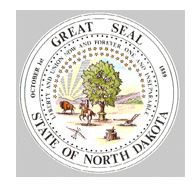 North Dakota University SystemPART A - Identification, Duties/Responsibilities, and Task Inventory    (#’s 1-12a must match HRMS or left blank and include a Position Request/Change form)PART A - 16.  Duties/Responsibilities⇒   Indicate Essential/Secondary.  The following questions should be taken into consideration in the determination:- Is the duty/responsibility the reason the job exists?-  Is this a highly specialized task or one that requires special education, training, licensure?If the answer is yes, the duty is “essential”.- What is the percentage of time spent on the function?If the answer indicates a great % of time, the duty is probably “essential”.- What are the consequences to others or the institution of a failure to perform the function?If the answer indicates a high level of accountability, the duty is “essential”.NOTE:  See Position Description Instructions and examples.PART B – Required Experience, Characteristics and AbilityMy signature below indicates I have read and understand the description of the duties and responsibilities assigned to the position.  I also understand that my supervisor and the institution has the right to make changes to duties and work schedule to meet business needs.Employee's Signature	DateSupervisor's Signature	DatePLEASE ATTACH A BLACK AND WHITE ORGANIZATIONAL CHARTLast updated 07/11/20221. Name of Employee: 1. Name of Employee: 1a.EmplID #:1a.EmplID #:1a.EmplID #:1a.EmplID #:2. Position #:2a. Dept. ID #:2a. Dept. ID #:2b. Current or Recommended Salary:2b. Current or Recommended Salary:2b. Current or Recommended Salary:3. Band #/Title: 3. Band #/Title: 3a. Job Family #/Title: 3a. Job Family #/Title: 3a. Job Family #/Title: 3a. Job Family #/Title: 4. Functional Title:4. Functional Title:4. Functional Title:4. Functional Title:4. Functional Title:4. Functional Title:5. Please check all that apply5. Please check all that apply5. Please check all that apply5. Please check all that apply5. Please check all that apply5. Please check all that apply5a.Type of position:Full time      Part-timeFull time      Part-timeIF Part-Time, FTE Percentage: ______%IF Part-Time, FTE Percentage: ______%IF Part-Time, FTE Percentage: ______%5b. Length of Position:  9 month   10 month   11 month  12 month  9 month   10 month   11 month  12 month  9 month   10 month   11 month  12 month  9 month   10 month   11 month  12 monthOther Month _____6. Institution:	University of North Dakota6. Institution:	University of North Dakota6. Institution:	University of North Dakota6. Institution:	University of North Dakota7. Division:7. Division:8. Department:8. Department:8. Department:8. Department:9. Unit:9. Unit:10. Work Mailing Address:10. Work Mailing Address:10. Work Mailing Address:10. Work Mailing Address:11. Work Phone:11. Work Phone:12. Name & Title of Supervisor:12. Name & Title of Supervisor:12. Name & Title of Supervisor:12. Name & Title of Supervisor:12a. Supervisor Posn # :12a. Supervisor Posn # :13.  What is the function/mission of your department?13.  What is the function/mission of your department?13.  What is the function/mission of your department?13.  What is the function/mission of your department?13.  What is the function/mission of your department?13.  What is the function/mission of your department?14.  What is the purpose of your position? (Why does the position exist, how does the position function within the work unit?)14.  What is the purpose of your position? (Why does the position exist, how does the position function within the work unit?)14.  What is the purpose of your position? (Why does the position exist, how does the position function within the work unit?)14.  What is the purpose of your position? (Why does the position exist, how does the position function within the work unit?)14.  What is the purpose of your position? (Why does the position exist, how does the position function within the work unit?)14.  What is the purpose of your position? (Why does the position exist, how does the position function within the work unit?)15.  Is this position essential during emergencies/closures?       Yes       No(Essential personnel may be required to work during emergencies and closures affecting UND depending on staffing levels required for that particular situation.)15.  Is this position essential during emergencies/closures?       Yes       No(Essential personnel may be required to work during emergencies and closures affecting UND depending on staffing levels required for that particular situation.)15.  Is this position essential during emergencies/closures?       Yes       No(Essential personnel may be required to work during emergencies and closures affecting UND depending on staffing levels required for that particular situation.)15.  Is this position essential during emergencies/closures?       Yes       No(Essential personnel may be required to work during emergencies and closures affecting UND depending on staffing levels required for that particular situation.)15.  Is this position essential during emergencies/closures?       Yes       No(Essential personnel may be required to work during emergencies and closures affecting UND depending on staffing levels required for that particular situation.)15.  Is this position essential during emergencies/closures?       Yes       No(Essential personnel may be required to work during emergencies and closures affecting UND depending on staffing levels required for that particular situation.)Duty/Responsibility 
No.      Percent of Time
Statement of duty/responsibility (used for evaluation/review of performance):For ADA compliance, see instruction. Responsibility is:                                        Essential   Secondary(Please check one)For ADA compliance, see instruction. Responsibility is:                                        Essential   Secondary(Please check one)Statement of duty/responsibility (used for evaluation/review of performance):Tasks involved in fulfilling the above duties/responsibilities (include description for physical and mental/cognitive demands)Tasks involved in fulfilling the above duties/responsibilities (include description for physical and mental/cognitive demands)Tasks involved in fulfilling the above duties/responsibilities (include description for physical and mental/cognitive demands)Duty/Responsibility 
No.      Percent of Time
Statement of duty/responsibility (used for evaluation/review of performance):For ADA compliance, see instruction. Responsibility is:                                        Essential   Secondary(Please check one)For ADA compliance, see instruction. Responsibility is:                                        Essential   Secondary(Please check one)Statement of duty/responsibility (used for evaluation/review of performance):Tasks involved in fulfilling the above duties/responsibilities (include description for physical and mental/cognitive demands)Tasks involved in fulfilling the above duties/responsibilities (include description for physical and mental/cognitive demands)Tasks involved in fulfilling the above duties/responsibilities (include description for physical and mental/cognitive demands)Duty/Responsibility 
No.      Percent of Time
Statement of duty/responsibility (used for evaluation/review of performance):For ADA compliance, see instruction. Responsibility is:                                        Essential   Secondary(Please check one)For ADA compliance, see instruction. Responsibility is:                                        Essential   Secondary(Please check one)Statement of duty/responsibility (used for evaluation/review of performance):Tasks involved in fulfilling the above duties/responsibilities (include description for physical and mental/cognitive demands)Tasks involved in fulfilling the above duties/responsibilities (include description for physical and mental/cognitive demands)Tasks involved in fulfilling the above duties/responsibilities (include description for physical and mental/cognitive demands)Duty/Responsibility 
No.      Percent of Time
Statement of duty/responsibility (used for evaluation/review of performance):For ADA compliance, see instruction. Responsibility is:                                        Essential   Secondary(Please check one)For ADA compliance, see instruction. Responsibility is:                                        Essential   Secondary(Please check one)Statement of duty/responsibility (used for evaluation/review of performance):Tasks involved in fulfilling the above duties/responsibilities (include description for physical and mental/cognitive demands)Tasks involved in fulfilling the above duties/responsibilities (include description for physical and mental/cognitive demands)Tasks involved in fulfilling the above duties/responsibilities (include description for physical and mental/cognitive demands)Duty/Responsibility 
No.      Percent of Time
Statement of duty/responsibility (used for evaluation/review of performance):For ADA compliance, see instruction. Responsibility is:                                        Essential   Secondary(Please check one)For ADA compliance, see instruction. Responsibility is:                                        Essential   Secondary(Please check one)Statement of duty/responsibility (used for evaluation/review of performance):Tasks involved in fulfilling the above duties/responsibilities (include description for physical and mental/cognitive demands)Tasks involved in fulfilling the above duties/responsibilities (include description for physical and mental/cognitive demands)Tasks involved in fulfilling the above duties/responsibilities (include description for physical and mental/cognitive demands)Duty/Responsibility 
No.      Percent of Time
Statement of duty/responsibility (used for evaluation/review of performance):For ADA compliance, see instruction. Responsibility is:                                        Essential   Secondary(Please check one)For ADA compliance, see instruction. Responsibility is:                                        Essential   Secondary(Please check one)Statement of duty/responsibility (used for evaluation/review of performance):Tasks involved in fulfilling the above duties/responsibilities (include description for physical and mental/cognitive demands)Tasks involved in fulfilling the above duties/responsibilities (include description for physical and mental/cognitive demands)Tasks involved in fulfilling the above duties/responsibilities (include description for physical and mental/cognitive demands)Duty/Responsibility 
No.      Percent of Time
Statement of duty/responsibility (used for evaluation/review of performance):For ADA compliance, see instruction. Responsibility is:                                        Essential   Secondary(Please check one)For ADA compliance, see instruction. Responsibility is:                                        Essential   Secondary(Please check one)Statement of duty/responsibility (used for evaluation/review of performance):Tasks involved in fulfilling the above duties/responsibilities (include description for physical and mental/cognitive demands)Tasks involved in fulfilling the above duties/responsibilities (include description for physical and mental/cognitive demands)Tasks involved in fulfilling the above duties/responsibilities (include description for physical and mental/cognitive demands)Duty/Responsibility 
No.      Percent of Time
Statement of duty/responsibility (used for evaluation/review of performance):For ADA compliance, see instruction. Responsibility is:                                        Essential   Secondary(Please check one)For ADA compliance, see instruction. Responsibility is:                                        Essential   Secondary(Please check one)Statement of duty/responsibility (used for evaluation/review of performance):Tasks involved in fulfilling the above duties/responsibilities (include description for physical and mental/cognitive demands)Tasks involved in fulfilling the above duties/responsibilities (include description for physical and mental/cognitive demands)Tasks involved in fulfilling the above duties/responsibilities (include description for physical and mental/cognitive demands)1.  EDUCATION/KNOWLEDGE REQUIREMENT - Minimum education required to perform adequately in position could reasonably be attained only by completing the following (if you were to recruit today, what qualification would you require?)1.  EDUCATION/KNOWLEDGE REQUIREMENT - Minimum education required to perform adequately in position could reasonably be attained only by completing the following (if you were to recruit today, what qualification would you require?)REQUIRED EDUCATION/TRAINING (choose one) less than high school diploma high school diploma or GEDCOLLEGE LEVEL  (choose one) 1 year	 2 year	 3 year	 4 year
  Associate’s      Bachelor’sGRADUATE LEVEL  (choose one) 1 year	 2 year	 post-graduateMajor field of study or degree emphasis (accounting, economics, etc...)REQUIRED EDUCATION/TRAINING (choose one) less than high school diploma high school diploma or GEDCOLLEGE LEVEL  (choose one) 1 year	 2 year	 3 year	 4 year
  Associate’s      Bachelor’sGRADUATE LEVEL  (choose one) 1 year	 2 year	 post-graduateSpecialized subject knowledge (cost accounting, MACRO economics, etc.)Minimum Requirements:
     Valid Driver’s License
     Other License(s) or Certification(s) ____________________________________________________________Minimum Requirements:
     Valid Driver’s License
     Other License(s) or Certification(s) ____________________________________________________________Preferred Qualifications:Preferred Qualifications:Competencies required: (i.e. ability to…, demonstrated leadership skills, strong communication skills)Competencies required: (i.e. ability to…, demonstrated leadership skills, strong communication skills)Work safety requirements:Follow safety rules and promote safe behaviorHelp identify unsafe working conditions and notify supervisor or Office of SafetyEnsure the safety policies and procedures are being followedReport incidents and near misses to supervisor or Office of Safety within 24 hoursComplete all required safety and other mandatory training requirementsWork safety requirements:Follow safety rules and promote safe behaviorHelp identify unsafe working conditions and notify supervisor or Office of SafetyEnsure the safety policies and procedures are being followedReport incidents and near misses to supervisor or Office of Safety within 24 hoursComplete all required safety and other mandatory training requirements Work habit requirements:Attendance and punctuality consistently maintained; follows correct procedures for notificationUse work time appropriately for work activities; attend meetings promptlyDemonstrate flexibility in scheduling and accepting work assignmentsFollow procedures for requesting leave and reporting absences; provide necessary documentation/releasesRemain calm, professional, and collegial in all circumstances Work habit requirements:Attendance and punctuality consistently maintained; follows correct procedures for notificationUse work time appropriately for work activities; attend meetings promptlyDemonstrate flexibility in scheduling and accepting work assignmentsFollow procedures for requesting leave and reporting absences; provide necessary documentation/releasesRemain calm, professional, and collegial in all circumstances2.	RESPONSIBILITY FOR DIRECT SUPERVISION OF THE FOLLOWING CLASSIFIED POSITIONS2.	RESPONSIBILITY FOR DIRECT SUPERVISION OF THE FOLLOWING CLASSIFIED POSITIONS2.	RESPONSIBILITY FOR DIRECT SUPERVISION OF THE FOLLOWING CLASSIFIED POSITIONSPosition NumberJob Family and Title of Persons SupervisedFTE TOTAL3.  INDIRECT SUPERVISION:                             Total number of classified positions indirectly supervised:3.  INDIRECT SUPERVISION:                             Total number of classified positions indirectly supervised:                          Total number of student employees or other non-classified employees indirectly supervised:                          Total number of student employees or other non-classified employees indirectly supervised:4.	HAZARDOUS WORKING CONDITIONSUnusual or hazardous working conditions related to performance of duties:Precautionary measures taken to avoid those unusual or hazardous working conditions:Frequency of occurrence of unusual or hazardous working conditions:FOR HR OFFICE USE ONLY:5.  This position is classified as:                  Exempt                       Non-Exempt	(eligible for overtime)FOR HR OFFICE USE ONLY:5.  This position is classified as:                  Exempt                       Non-Exempt	(eligible for overtime)FOR HR OFFICE USE ONLY:5.  This position is classified as:                  Exempt                       Non-Exempt	(eligible for overtime)FOR HR OFFICE USE ONLY:Executive     Meets FLSA Salary Requirements               Administrative
      Meets FLSA Salary Requirements               Professional     Meets FLSA Salary Requirements               Primary duty is management of the enterprise or recognized department/ subdivision

Does the employee have the authority to hire or fire or provide suggestions/ recommendations to hire, fire, promote or change status of other employeesPrimary duty is office/non-manual work related to management policies/general business operations

Work directly related to academic instruction or trainingPrimary duty is work requiring knowledge of advanced type in science or learning

Work is original and creative in a field of artistic endeavor

Work is teaching in educational institution

Work requires theoretical/practical application of highly specialized knowledge in computer systems analysis, programming and software engineering and employee is employed and engaged in these activitiesCustomarily and regularly directs the work of two or more other employeesCustomarily and regularly exercises discretion and independent judgment in matters of consequenceWork requires consistent exercise of discretion and judgment6.  PHYSICAL JOB REQUIREMENTS: Indicate according to essential duties/responsibilities6.  PHYSICAL JOB REQUIREMENTS: Indicate according to essential duties/responsibilities6.  PHYSICAL JOB REQUIREMENTS: Indicate according to essential duties/responsibilities6.  PHYSICAL JOB REQUIREMENTS: Indicate according to essential duties/responsibilities6.  PHYSICAL JOB REQUIREMENTS: Indicate according to essential duties/responsibilitiesEmployee is required to:Never1-33% Occasionally34-66% Frequently66-100% ContinuouslyStandWalkSitUse hands dexterously (use fingers to handle, feel)Reach with hands and armsClimb or balance
Pulling/Tugging/TwistingStoop/kneel/crouch or crawlTalk or hearTaste or smellLift & carry:	up to 10 poundsup to 25 poundsup to 50 poundsup to 75 poundsup to 100 poundsmore than 100 poundsOther (Please Explain): Other (Please Explain): Other (Please Explain): Other (Please Explain): Other (Please Explain): 